BENTHAM TOWN COUNCIL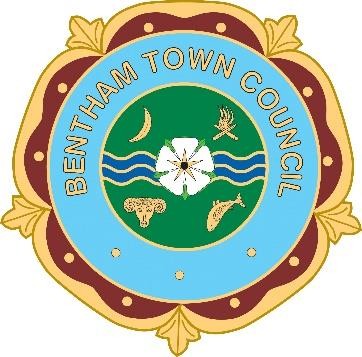 Town Clerk: Bentham Town Hall,Station Road, Bentham, Lancaster LA2 7LHTel/Fax: 015242 62587Email: townclerk@benthamtowncouncil.co.ukAPPLICATION FORM – PRECEPT 2023Return completed form to Town Clerk via email:townclerk@benthamtowncouncil.co.uk by 30th November 2023. Please note return date as late applications will not be considered.Name of OrganisationIS THIS ORGANISATION ALIMIITED COMPANY?YESYESNOAddress of OrganisationRe Contact person:NameAddressEmail addressTelephone NoPosition in organisationRe Project: Brief details / description ofproject requiring funding (max 100 wordsAnticipated total cost of projectAnticipated total cost of projectAmount of grant required from the CouncilAmount of grant required from the CouncilThe source of matched funding where applicableThe source of matched funding where applicableBenefit to Bentham?Organisations financial position for last complete financial year – please attach a copy of the latest accounts ifavailable.Organisations financial position for last complete financial year – please attach a copy of the latest accounts ifavailable.Organisations financial position for last complete financial year – please attach a copy of the latest accounts ifavailable.Organisations financial position for last complete financial year – please attach a copy of the latest accounts ifavailable.Date of year endTotal incomeTotal expenditureFunds available atyear endDATE FORM COMPLETED